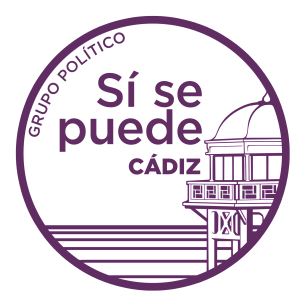 Al Pleno de la Diputación Provincial de CádizJose María González Santos, como Portavoz del Grupo Sí Se Puede Cádiz en la Excma. Diputación Provincial de Cádiz, en virtud de la legislación vigente, presenta al Pleno la siguiente Proposición.Exposición de motivosLos alumnos y alumnas del IES Zaframagón del Municipio de Olvera, durante el mes de enero vienen realizando en su jornada escolar una serie de paros, reivindicaciones y huelgas para denunciar la situación de precariedad y dejadez en la que se encuentra su centro educativo.Lo que estos y estas estudiantes reclaman no es más que medios y herramientas apropiadas para realizar su actividad formativa con la normalidad que se requiere y en unas condiciones mínimamente dignas.Estudiantes de la ESO, Bachillerato, Ciclos Formativos de Grado Medio de Administración/Finanzas y de Integración Social se encuentran a día de hoy unas instalaciones sin mantenimiento alguno de las infraestructuras, con cortes cotidianos del suministro eléctrico como consecuencia del lamentable estado de la red, sin un correcto funcionamiento de la calefacción, deficiencias en los pocos y obsoletos equipos informáticos que están a disposición del alumnado, sin acceso a Internet, laboratorios y salas que requieren todo tipo de material para realizar con normalidad su actividad diaria, etc.Deficiencias que vienen sucediendo desde hace tiempo y que han sido comunicadas a la dirección del Centro sin que hasta la fecha se haya pronunciado al respecto ni hayan puesto los mecanismos oportunos para ser subsanadas.A consecuencia de ello los alumnos y alumnas del IES Zaframagón han decidido denunciar públicamente esta situación de precariedad y falta de medios en la que se encuentra un Centro referente de la comunidad educativa de la Sierra de Cádiz.Por todo ello, el grupo Sí Se Puede Cádiz de la Diputación Provincial de Cádiz, presenta al Pleno de la Corporación, para su debate y aprobación la siguiente: Propuesta de acuerdoInstar a la Junta de Andalucía a actuar de manera urgente en el I.E.S. Zaframagón, acondicionando las instalaciones y dotando al centro de equipamientos y recursos necesarios para la adecuada formación de su alumnado.Cádiz, 16 de enero de 2017Fdo.- Jose María González SantosPortavoz del Grupo Provincial Si Se Puede Cádiz